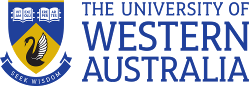 	Position Title:	Lecturer (Indigenous History) 	Position Classification:	Level B	Position Number:	316462	Faculty/Office:	Faculty of Arts, Business, Law and Education / School of Indigenous Studies.	School/Division:	School of Humanities / School of Indigenous Studies	Centre/Section:	History / Indigenous Studies	Supervisor Title: 	Head of School 	Supervisor Position Number:	Your work area This is a joint appointment between the School of Humanities and the School of Indigenous Studies.Reporting StructureReports to:Head of School Direct Reports: NA Your role The lecturer in Indigenous History will, under broad direction, undertake independent teaching in the field of Indigenous History as well as contribute to research and engagement activities. Key responsibilitiesUndertake teaching in Indigenous HistoryMaintain and develop course material Supervise postgraduate and honours research students in Indigenous HistoryDevelop and pursue an active research program in an area Indigenous HistoryContribute to the administration, coordination, and promotion of the Indigenous History unitsParticipate actively in the academic community of the School of Humanities and the wider UniversityYour specific work capabilities (selection criteria)Doctoral qualification in Indigenous Australian History.Demonstrated excellence in teaching Indigenous Australian history in higher education environments.A developing reputation in historical research including an active publication record in Indigenous Australian history.Demonstrated commitment to collegiality, team work, and administrative duties.Demonstrated experience in applying for external research grants.Special Requirements NA ComplianceWorkplace Health and SafetyAll supervising staff are required to undertake effective measures to ensure compliance with the Occupational Safety and Health Act 1984 and related University requirements (including Safety, Health and Wellbeing Objectives and Targets). All staff must comply with requirements of the Occupational Safety and Health Act and all reasonable directives given in relation to health and safety at work, to ensure compliance with University and Legislative health and safety requirements. Details of the safety obligations can be accessed at http://www.safety.uwa.edu.au Equity and DiversityAll staff members are required to comply with the University’s Code of Ethics and Code of Conduct  and Equity and Diversity principles.  Details of the University policies on these can be accessed at http://www.hr.uwa.edu.au/publications/code_of_ethics, http://www.equity.uwa.edu.au